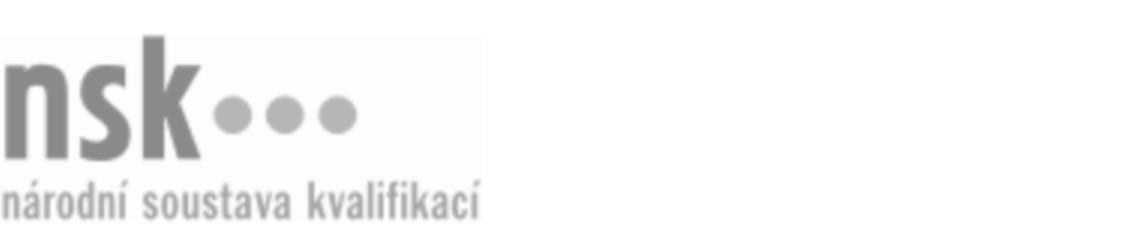 Kvalifikační standardKvalifikační standardKvalifikační standardKvalifikační standardKvalifikační standardKvalifikační standardKvalifikační standardKvalifikační standardObsluha křovinořezu (kód: 41-080-E) Obsluha křovinořezu (kód: 41-080-E) Obsluha křovinořezu (kód: 41-080-E) Obsluha křovinořezu (kód: 41-080-E) Obsluha křovinořezu (kód: 41-080-E) Obsluha křovinořezu (kód: 41-080-E) Obsluha křovinořezu (kód: 41-080-E) Autorizující orgán:Ministerstvo zemědělstvíMinisterstvo zemědělstvíMinisterstvo zemědělstvíMinisterstvo zemědělstvíMinisterstvo zemědělstvíMinisterstvo zemědělstvíMinisterstvo zemědělstvíMinisterstvo zemědělstvíMinisterstvo zemědělstvíMinisterstvo zemědělstvíMinisterstvo zemědělstvíMinisterstvo zemědělstvíSkupina oborů:Zemědělství a lesnictví (kód: 41)Zemědělství a lesnictví (kód: 41)Zemědělství a lesnictví (kód: 41)Zemědělství a lesnictví (kód: 41)Zemědělství a lesnictví (kód: 41)Zemědělství a lesnictví (kód: 41)Týká se povolání:Lesní dělníkLesní dělníkLesní dělníkLesní dělníkLesní dělníkLesní dělníkLesní dělníkLesní dělníkLesní dělníkLesní dělníkLesní dělníkLesní dělníkKvalifikační úroveň NSK - EQF:222222Odborná způsobilostOdborná způsobilostOdborná způsobilostOdborná způsobilostOdborná způsobilostOdborná způsobilostOdborná způsobilostNázevNázevNázevNázevNázevÚroveňÚroveňPoužívání osobních ochranných pracovních pomůcek a dodržování bezpečnosti a ochrany zdraví při práci s křovinořezemPoužívání osobních ochranných pracovních pomůcek a dodržování bezpečnosti a ochrany zdraví při práci s křovinořezemPoužívání osobních ochranných pracovních pomůcek a dodržování bezpečnosti a ochrany zdraví při práci s křovinořezemPoužívání osobních ochranných pracovních pomůcek a dodržování bezpečnosti a ochrany zdraví při práci s křovinořezemPoužívání osobních ochranných pracovních pomůcek a dodržování bezpečnosti a ochrany zdraví při práci s křovinořezem22Údržba křovinořezuÚdržba křovinořezuÚdržba křovinořezuÚdržba křovinořezuÚdržba křovinořezu22Obsluha křovinořezuObsluha křovinořezuObsluha křovinořezuObsluha křovinořezuObsluha křovinořezu22Vyhotovování výkazů o práci s křovinořezemVyhotovování výkazů o práci s křovinořezemVyhotovování výkazů o práci s křovinořezemVyhotovování výkazů o práci s křovinořezemVyhotovování výkazů o práci s křovinořezem22Obsluha křovinořezu,  29.03.2024 1:19:12Obsluha křovinořezu,  29.03.2024 1:19:12Obsluha křovinořezu,  29.03.2024 1:19:12Obsluha křovinořezu,  29.03.2024 1:19:12Strana 1 z 2Strana 1 z 2Kvalifikační standardKvalifikační standardKvalifikační standardKvalifikační standardKvalifikační standardKvalifikační standardKvalifikační standardKvalifikační standardPlatnost standarduPlatnost standarduPlatnost standarduPlatnost standarduPlatnost standarduPlatnost standarduPlatnost standarduStandard je platný od: 14.10.2015Standard je platný od: 14.10.2015Standard je platný od: 14.10.2015Standard je platný od: 14.10.2015Standard je platný od: 14.10.2015Standard je platný od: 14.10.2015Standard je platný od: 14.10.2015Obsluha křovinořezu,  29.03.2024 1:19:12Obsluha křovinořezu,  29.03.2024 1:19:12Obsluha křovinořezu,  29.03.2024 1:19:12Obsluha křovinořezu,  29.03.2024 1:19:12Strana 2 z 2Strana 2 z 2